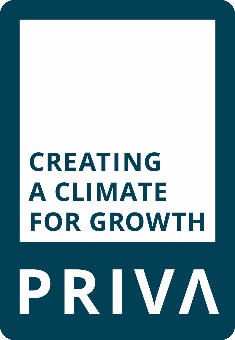 
Information sheet Greenhouse construction
for price calculation and ventilation plan with fans and tubes	Project Name:		…………………………………………Only ECO+ fans above the plantsOnly ECO+ fans and tubes below the plantsECO+ fans above and ECO+ fans and tubes below the plantsWidth of bays						 	…	meterNumber of bays							… Distance between posts						… 	meterNumber of post-bays						… Height till roof gutter						…	meterArtificial light 							Yes or NoGoal ventilation factor (minimal 1,5 or 2 or else)	…Presence of path(s)   						Yes or No Where and width of mid path					---	meterSpace below the gutter and soil (minimal 65cm)	---	cmPlan - drawing attached						Yes or NoLocal mains frequency						50/60	HzLocal mains voltage  -  1 phase  (3 phase, only on request)	…	VacCrop									……………..Cultivation method (in soil/gutters/containers)		……………..